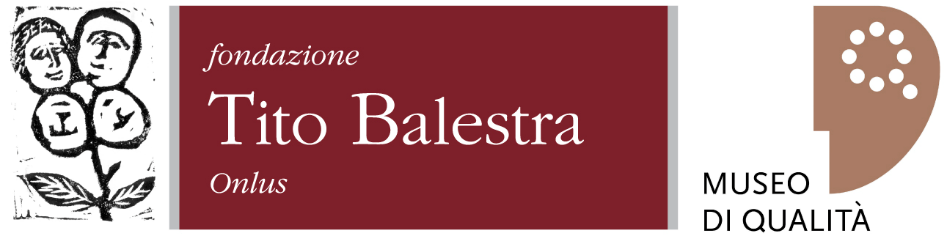 LONGIANO SAGGE SONO LE MUSEmusica e incontri 9 luglio 17 settembre 2021venerdì 9 luglio ore 21.00corte Carlo Malatesta, castello malatestiano La storia va a corte. Ferro et eresia. Anno primo Rappresentazione storica e con figuranti sull'interrogatorio dei Templari a Cesena (1310) corteo storico e celebrazione nella corte Carlo Malatesta con attori e storici venerdì 16 luglio ore 21.00corte Carlo Malatesta castello malatestiano Concerto per pianoforte a cura del Maestro Francesco Libetta  mercoledì 21 luglio ore 21.00corte Carlo Malatesta, castello malatestiano Concerto per pianoforte a cura del Maestro Andrea Padova sabato 24 luglio ore 5.30Terrazza del castello malatestiano Concerto all’alba dedicato alla nascita di Tito Balestra Concerto per fisarmonica di e con Sergio Scappini Venerdì 6 agosto ore 21.00corte del castello malatestiano Musiche della contemporaneità Uno sguardo sulla creatività nella nuova musica attraverso i linguaggi di sei autori di ieri e di oggi a cura dei maestri News  Music Project Rodolfo  Rossi Enzo Filippetti Stefano Cardi Lorenzo Pagliei  Mercoledì 11 agosto ore 21.00Teatro Petrella Concerto lirico a cura di Cristina Curti e Anna Cuocolo venerdì 13 agosto ore 21.00Chiesa di Santa Marina di Massa Maria Jonas voceSusanne Ansorg violino medievale Maria de Mingo citolaCristina Alís Raurich organo portativoMarianne Gubri Arpa  Concerto di musica medievale sacra al tempo di Dante Alighieri -Laude, Sequenze, Drammi liturgici- sabato 21 agosto ore 5.30Terrazza del castello malatestiano Concerto all’alba per Arpa con Agnese Contadini Venerdì 27 agosto ore 21.00corte Carlo Malatesta, castello malatestiano Concerto per chitarre a cura del Maestro Piero Bonaguri Venerdì 3 settembre ore 21.00corte Carlo Malatesta, castello malatestiano concerto barocco con Francesca Torelli liuto e tiorba Lia Serafini voce Rebecca Ferri violoncello barocco e i talentuosi musicisti formati dal trio Venerdì 10 settembre ore 21.00corte Carlo Malatesta, castello malatestiano Concerto per marimba e percussioni a cura dei Maestro Filippo Lattanzi mercoledì 15, giovedì 16, venerdì 17 settembre ore 11.00 ore 16.00 ore 18.00 ore 21.00*corte Carlo Malatesta, castello malatestianoPresentazione del libro non sono nell'Orco breve percorso guidato sulle orme di alcuni personaggi caduti in un fumetto disegnato da Francesca Bettini e Gyula Molnár  edito dalla fondazione Tito Balestra Onlus, 2021*Gli incontri sono previsti per piccoli gruppi, quindi è necessaria la prenotazione.La rassegna sagge sono le muse è organizzata dalla Fondazione Tito Balestra onlus in collaborazione con In collaborazione con San Marino Artist, San Marino International Music Summer Courses Nelle serate di spettacolo sarà possibile visitare la galleria d’arte moderna e contemporanea fino alle ore 20.30 La manifestazione si svolge nel rispetto della vigente normativa covid 19Ingresso libero fino ad esaurimento posti con prenotazione obbligatoria allo 0547 665850dal martedì alla domenica delle ore 16.00 alle ore 20.00 oppure via mail a info@fondazionetitobalestra.org 